Anesthetic Consent Form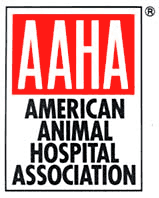 Patient Name: _________________________________Owners Name: ________________________________I hereby authorize the doctors at Eastwood Animal clinic to perform the anesthetic procedures for which my animal is being admitted.I understand that conditions may arise during this procedure, or an additional procedure may need to be preformed, and I authorize the veterinarian to do what she or he feels is needed and necessary. I have been advised to the nature of the procedure and the risks involved. I understand that certain complications can result from the anesthetic procedure and recovery period.I understand that I am responsible for all cost incurred during this surgery, treatment and hospitalization. Pre-Anesthetic Testing:Our general concern is the well being of your pet. Before putting your pet under anesthesia, we will perform a physical examination. However many conditions, including disorders of the liver, kidneys, and blood may not be detected unless blood testing is preformed. Such tests are especially important before anesthesia.Therefore, if your animal has not had blood work completed in the previous six months, we highly recommend a blood screen before any anesthetic procedure. The cost of this test is $42.00._______YES, I want my pet to have a blood screen prior to anesthetic administration. _______NO, I decline this blood screen and have been informed of the risk involved in doing so. Pain Management:Research has shown that while pets may appear to withstand pain better than humans, they still experience it to a great degree. While undergoing surgery your pet will receive anesthetic drugs to prevent pain. We will also send home pain medication for your pet to receive during recovery at home. Please be aware that your pets comfort and well being is our number one concern, and we will do everything possible to aid in alleviating your pet’s pain. Microchip: Would you like your pet to receive a microchip while they are here today? _____ YES, I would like my pet to receive a microchip today.  This will be done while your pet is under anesthesia. The additional cost for the microchip and initial registration is $67.99.  This cost IS NOT INCLUDED in any estimate you may have received from any staff of Doctors at Eastwood Animal Clinic.****Email address: 											****_____ NO, I do not want my pet to receive a microchip todayOwners Signature: ___________________________ Date:___________ **Day time phone number**____________________________________